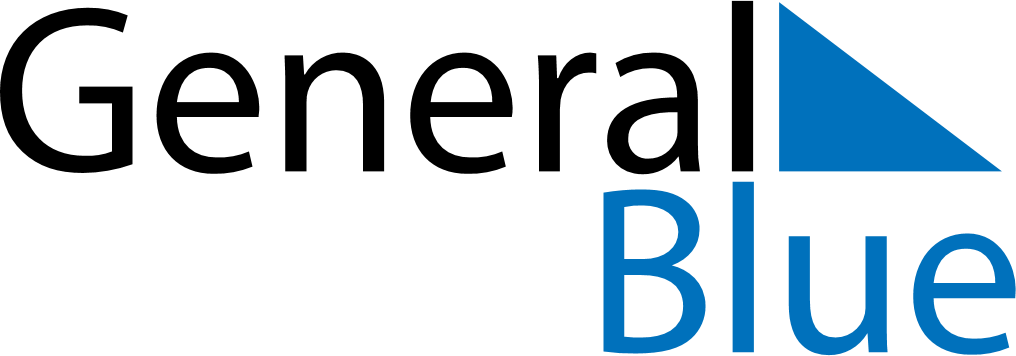 December 2024December 2024December 2024December 2024December 2024December 2024Kabalo, Tanganyika, Democratic Republic of the CongoKabalo, Tanganyika, Democratic Republic of the CongoKabalo, Tanganyika, Democratic Republic of the CongoKabalo, Tanganyika, Democratic Republic of the CongoKabalo, Tanganyika, Democratic Republic of the CongoKabalo, Tanganyika, Democratic Republic of the CongoSunday Monday Tuesday Wednesday Thursday Friday Saturday 1 2 3 4 5 6 7 Sunrise: 5:48 AM Sunset: 6:14 PM Daylight: 12 hours and 26 minutes. Sunrise: 5:48 AM Sunset: 6:15 PM Daylight: 12 hours and 26 minutes. Sunrise: 5:48 AM Sunset: 6:15 PM Daylight: 12 hours and 27 minutes. Sunrise: 5:48 AM Sunset: 6:16 PM Daylight: 12 hours and 27 minutes. Sunrise: 5:49 AM Sunset: 6:16 PM Daylight: 12 hours and 27 minutes. Sunrise: 5:49 AM Sunset: 6:17 PM Daylight: 12 hours and 27 minutes. Sunrise: 5:50 AM Sunset: 6:17 PM Daylight: 12 hours and 27 minutes. 8 9 10 11 12 13 14 Sunrise: 5:50 AM Sunset: 6:18 PM Daylight: 12 hours and 27 minutes. Sunrise: 5:50 AM Sunset: 6:18 PM Daylight: 12 hours and 27 minutes. Sunrise: 5:51 AM Sunset: 6:19 PM Daylight: 12 hours and 27 minutes. Sunrise: 5:51 AM Sunset: 6:19 PM Daylight: 12 hours and 27 minutes. Sunrise: 5:52 AM Sunset: 6:20 PM Daylight: 12 hours and 28 minutes. Sunrise: 5:52 AM Sunset: 6:20 PM Daylight: 12 hours and 28 minutes. Sunrise: 5:52 AM Sunset: 6:21 PM Daylight: 12 hours and 28 minutes. 15 16 17 18 19 20 21 Sunrise: 5:53 AM Sunset: 6:21 PM Daylight: 12 hours and 28 minutes. Sunrise: 5:53 AM Sunset: 6:22 PM Daylight: 12 hours and 28 minutes. Sunrise: 5:54 AM Sunset: 6:22 PM Daylight: 12 hours and 28 minutes. Sunrise: 5:54 AM Sunset: 6:23 PM Daylight: 12 hours and 28 minutes. Sunrise: 5:55 AM Sunset: 6:23 PM Daylight: 12 hours and 28 minutes. Sunrise: 5:55 AM Sunset: 6:24 PM Daylight: 12 hours and 28 minutes. Sunrise: 5:56 AM Sunset: 6:24 PM Daylight: 12 hours and 28 minutes. 22 23 24 25 26 27 28 Sunrise: 5:56 AM Sunset: 6:25 PM Daylight: 12 hours and 28 minutes. Sunrise: 5:57 AM Sunset: 6:25 PM Daylight: 12 hours and 28 minutes. Sunrise: 5:57 AM Sunset: 6:26 PM Daylight: 12 hours and 28 minutes. Sunrise: 5:58 AM Sunset: 6:26 PM Daylight: 12 hours and 28 minutes. Sunrise: 5:58 AM Sunset: 6:27 PM Daylight: 12 hours and 28 minutes. Sunrise: 5:59 AM Sunset: 6:27 PM Daylight: 12 hours and 28 minutes. Sunrise: 5:59 AM Sunset: 6:27 PM Daylight: 12 hours and 28 minutes. 29 30 31 Sunrise: 6:00 AM Sunset: 6:28 PM Daylight: 12 hours and 28 minutes. Sunrise: 6:00 AM Sunset: 6:28 PM Daylight: 12 hours and 28 minutes. Sunrise: 6:01 AM Sunset: 6:29 PM Daylight: 12 hours and 28 minutes. 